REPORT OF HARIT VIDYALAYAJULY 2019Library department in coordination with Swacchta sena, announced book donation from the day of result announcement to motivate students, exchange of books,  not only to develop coordination among senior & junior students,  but also to make them aware that more new books means more cutting of Tree,  of which papers are made of.Motivate donation of plants on special days, like birthday etc, nuturing of the planted tiny lives, celebrate " VAN MAHOTSAV ".The donated, would be, trees are planted in the edges, medicinal plants in the developing " MEDICINAL GARDEN " & rest in the Vidyalaya garden.# Students are encouraged to make " SEED 🌰 RAKHI", which will be eco friendly& create zero waste. After celebration of the festival, plant the Rakhi in a plant- pot & it will grow into a Tree.Students in coordination with SUPW  department, are encouraged to make things & tight, newspaper rolls & make pen stands with the rolls, to use in the class.# Practice green plant  pot welcome  to all the guests. # Encourage students to keep a plant pot, in the class instead of a flower potSWACCHTA SENA OF KV1,  BHOPALFor coordination with Vidyalaya Cleanliness Committee,  some group of students are United to form SENAS from  every class. (1) SWACCHTA SENA: - looks into the cleanliness of their class corridors,  class rooms,wash rooms, dustbins etc & keep a note of it in a register,  which is taken care of, timely# Mission Swacch -  Vidyalaya , is organised,  from time to time. # Swacchta rally  is organised to create cleanliness  awareness in & around.(2) JAL SENA :-The Vidyalaya has given an AMC for cleaning the water tanks in every 3 months. However the sena  looks into the cleanliness of surrounding of the drinking water place,  tests & record the quality of water from the drinking from the drinking water place,  tests & record the quality of water from the drinking water source & maintains a record.(3)  ENERGY SENA :- After every period looks weather in any class,  in their respective corridors & lights of corridors are onvorvoff. Class 10 th students are encouraged,  to calculate the probable expenses of their class in a month (spreading awareness about energy consumption) . (4)  ECO CLUB :-  Nurturing the plants. To see the PUC of cars, parked in the vidyalaya campus. To enquire  about the two  wheelers of teachers & students parked in the school  campus.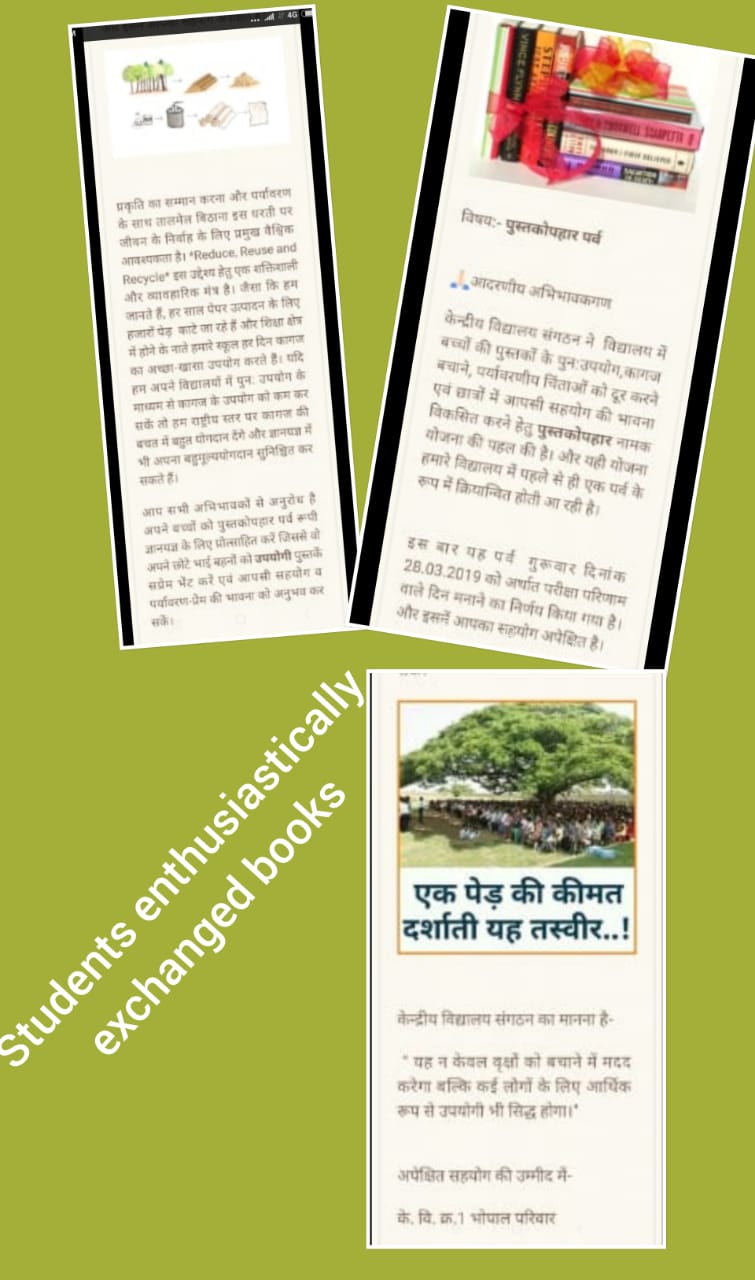 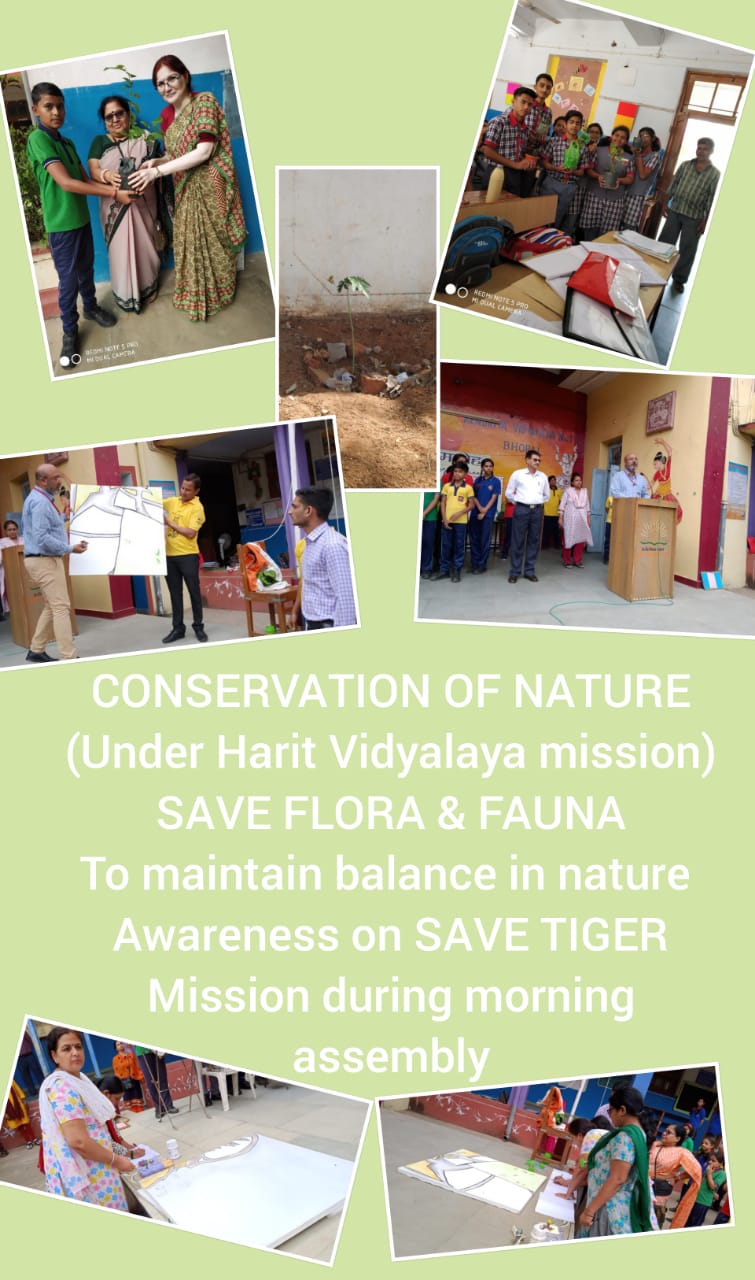 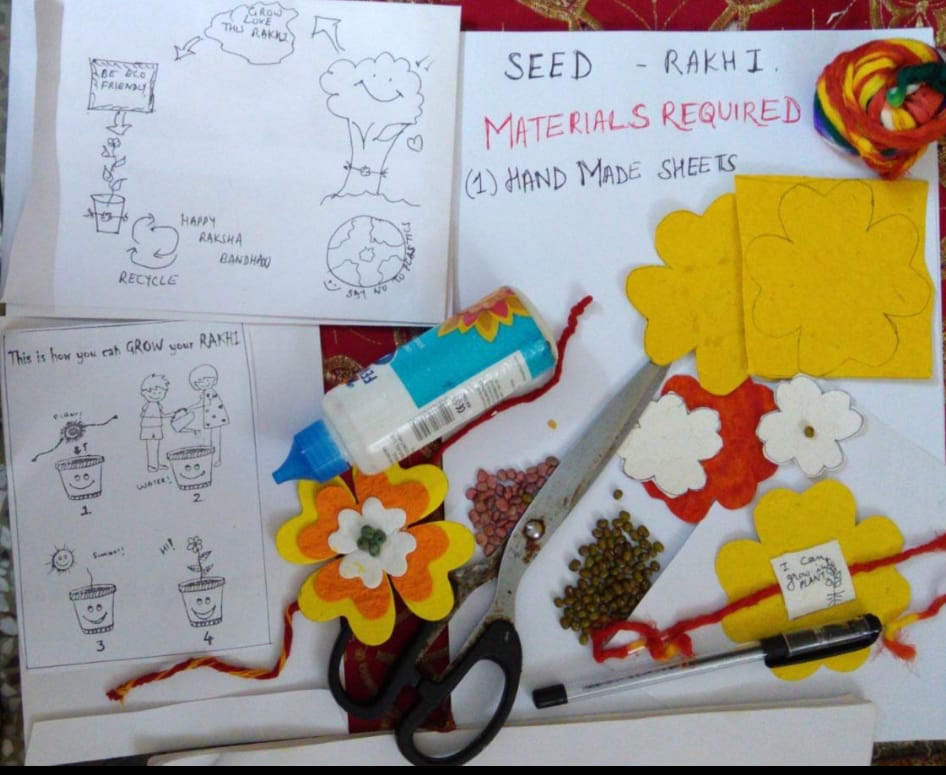 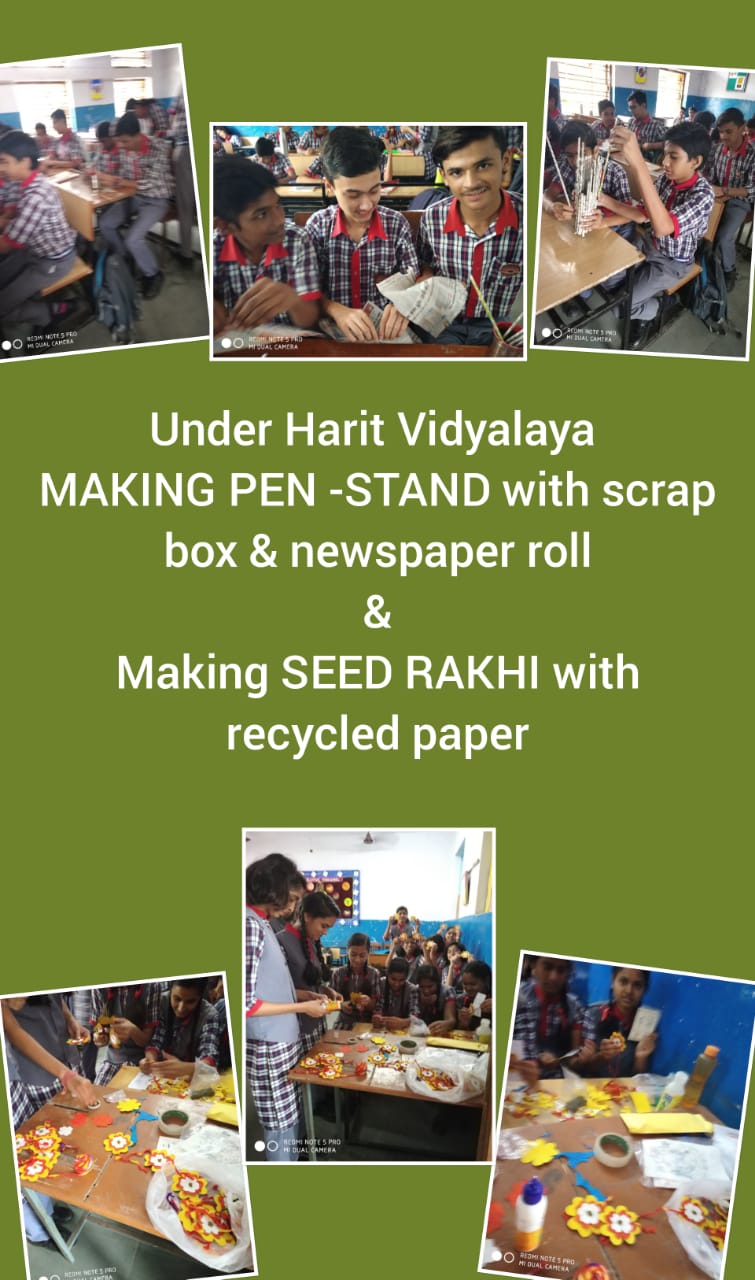 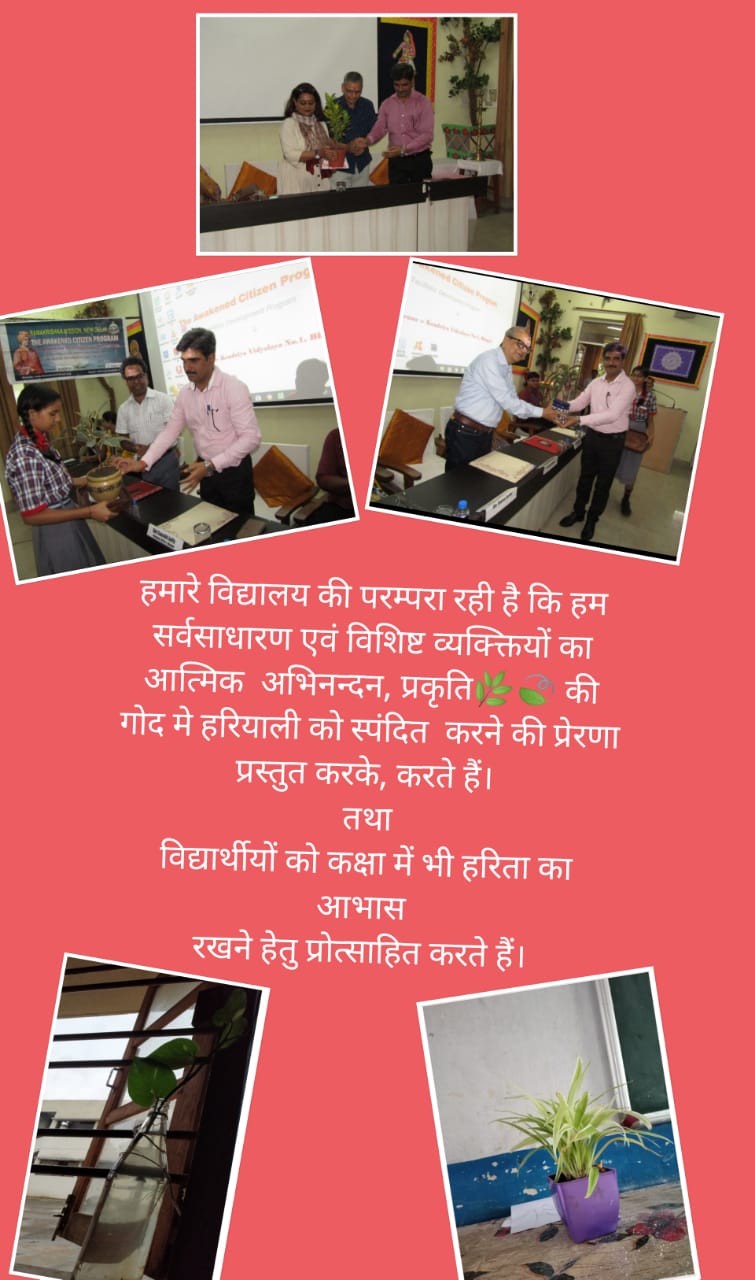 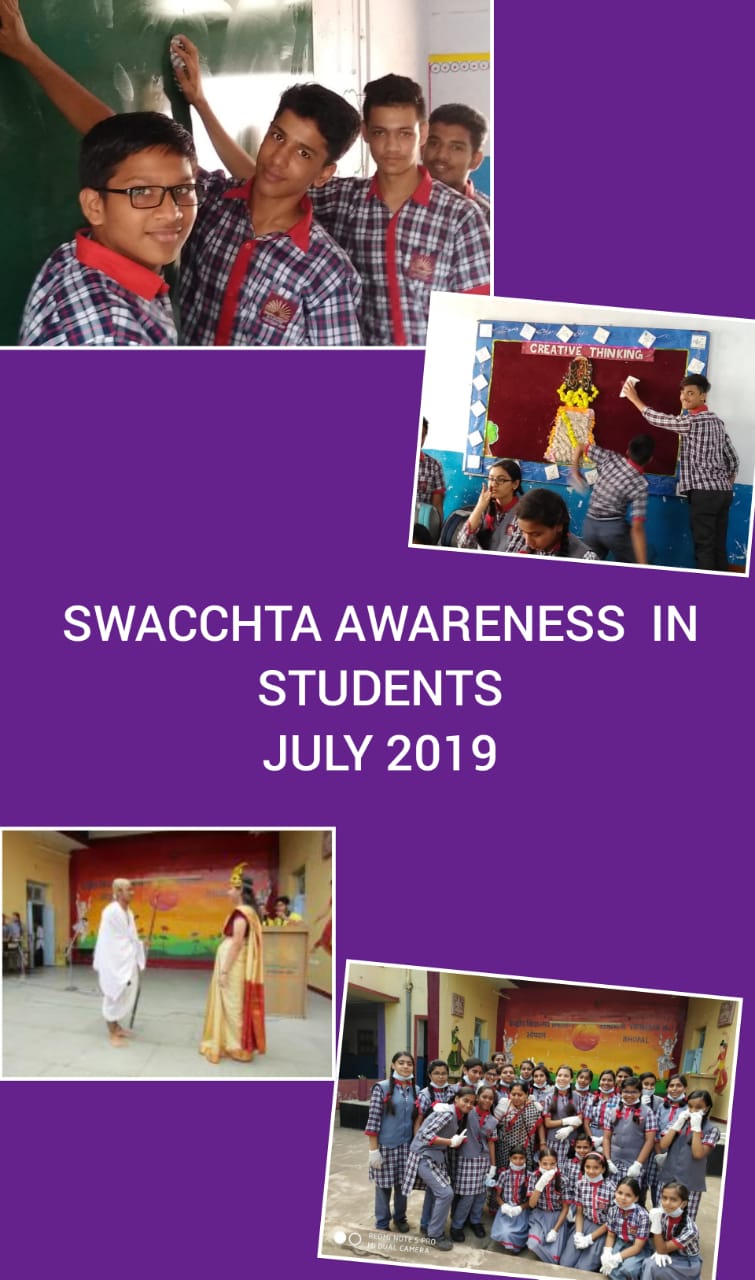 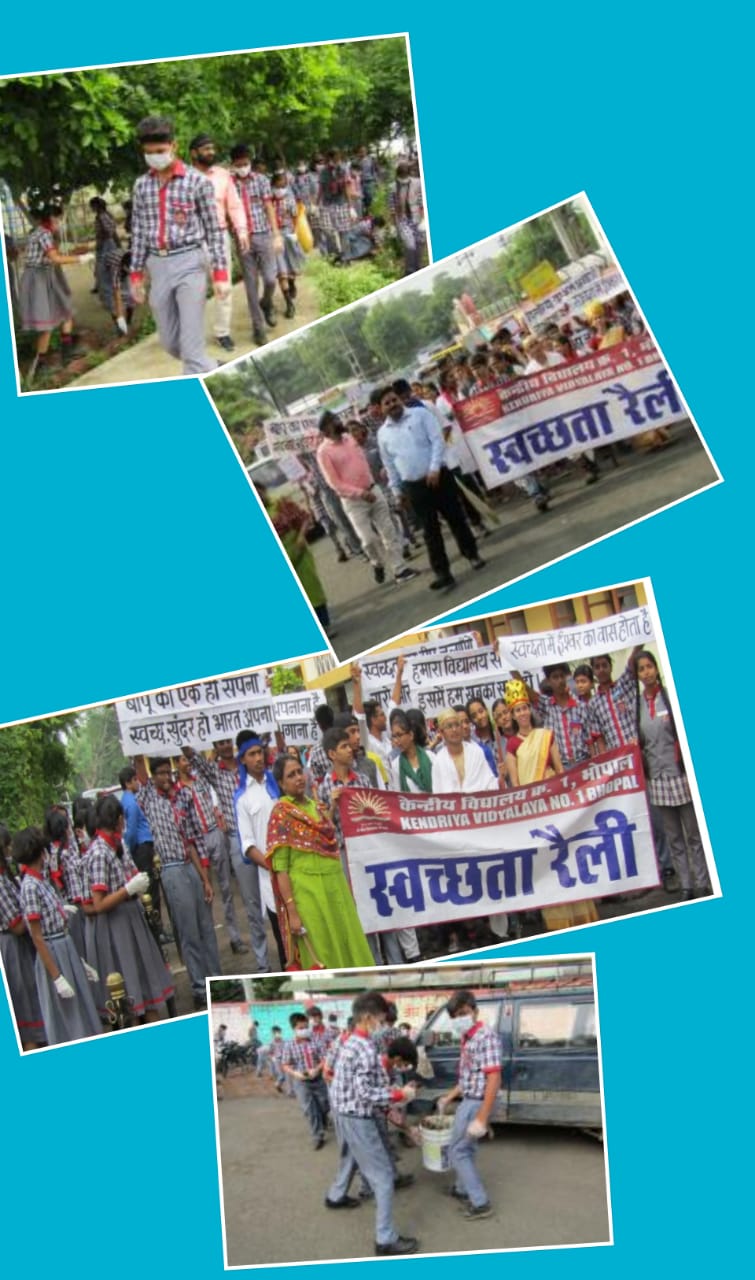 